Maple Ridge 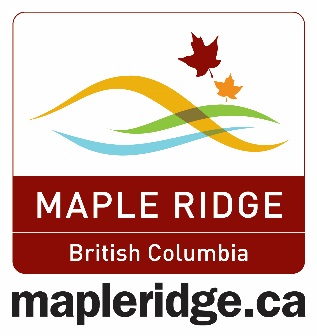 Economic Development CommitteeAGENDAThursday, May 2, 20195:00 pm to 7:00 pmBlaney Room, Maple Ridge City Hall, 11995 Haney Place, Maple Ridge, BCEDC Role: Helping advance the goals of Council for a vibrant local economy.Meeting called to order, Josef Hans Lara	Adoption of the Agenda 		Review/Approve Minutes of December 5, 2018	Elect new Chair	Consider new task forces and assign representation from EDCSelect someone to attend Agricultural Committee meetings	5.	Adjournment, Next Meeting, Thursday, September 5, 2019